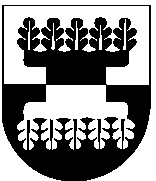 ŠILALĖS RAJONO SAVIVALDYBĖS ADMINISTRACIJOSDIREKTORIUSĮSAKYMASDĖL ŠILALĖS RAJONO SAVIVALDYBĖS NEFORMALIOJO VAIKŲ ŠVIETIMO    PROGRAMŲ, ATITINKANČIŲ REIKALAVIMUS, SĄRAŠO PATVIRTINIMO2018 m. rugsėjo 3  d. Nr. DĮV- 973ŠilalėVadovaudamasis Lietuvos Respublikos vietos savivaldos įstatymo 29 straipsnio 8 dalies 2 punktu, Neformaliojo vaikų švietimo lėšų skyrimo ir panaudojimo tvarkos aprašo, patvirtinto Lietuvos Respublikos švietimo ir mokslo ministro 2016 m. sausio 5 d. įsakymu Nr. V-1 „Dėl Neformaliojo vaikų švietimo lėšų skyrimo ir panaudojimo tvarkos aprašo patvirtinimo“, 22, 23 punktais, Šilalės rajono savivaldybės neformaliojo vaikų švietimo lėšų skyrimo ir panaudojimo tvarkos aprašo, patvirtinto Šilalės rajono savivaldybės tarybos 2018 m. sausio 25 d. sprendimu Nr. T1-12 „Dėl Šilalės rajono savivaldybės neformaliojo vaikų švietimo lėšų skyrimo ir panaudojimo tvarkos aprašo patvirtinimo“, 29, 30 punktais, atsižvelgdamas į Šilalės rajono savivaldybės Neformaliojo vaikų švietimo programų vertinimo komisijos 2018 m. rugpjūčio 31 d. posėdžio protokolą Nr. 2:1. T v i r t i n u neformaliojo vaikų švietimo teikėjų pateiktas programas, atitinkančias Šilalės rajono savivaldybės neformaliojo vaikų švietimo lėšų skyrimo ir naudojimo tvarkos aprašo reikalavimus: 1.1. Susidraugauk sportuodamas (programos trukmė iki 2019 m. rugpjūčio 31 d.);1.2. Emocinio ir fizinio lavinimo kūrybinės dirbtuvės Šilalės r. (programos trukmė iki 2019 m. rugpjūčio 31 d.);1.3. Mąstymo mokykla (programos trukmė iki 2021 m. rugpjūčio 31 d.);1.4. Gamtos tyrėjas Šilalės r. (programos trukmė iki 2021 m. rugpjūčio 31 d.);1.5. Jaunasis reindžeris Šilalės r. (programos trukmė iki 2021 m. rugpjūčio 31 d.);1.6. Robotika ir būsimųjų technologijų startuolių ugdymas Šilalės r. (programos trukmė iki 2021 m. rugpjūčio 31 d.).2. Į p a r e i g o j u Oną Aurylienę, Švietimo, kultūros ir sporto skyriaus vyriausiąją specialistę, per tris darbo dienas nuo šio įsakymo pasirašymo datos Neformaliojo vaikų švietimo programas, atitinkančias reikalavimus, pažymėti Kvalifikacijos tobulinimo programų ir renginių registre (KTPRR).3. Į p a r e i g o j u paskelbti šį įsakymą Šilalės rajono savivaldybės interneto svetainėje www.silale.lt.Šis įsakymas gali būti skundžiamas Lietuvos Respublikos administracinių bylų teisenos įstatymo nustatyta tvarka Lietuvos administracinių ginčų komisijos Klaipėdos apygardos skyriui (H. Manto g. 37, 92236 Klaipėda) arba Regionų apygardos administracinio teismo Klaipėdos rūmams (Galinio Pylimo g. 9, 91230 Klaipėda) per vieną mėnesį nuo šio įsakymo paskelbimo arba įteikimo suinteresuotam asmeniui dienos.Administracijos direktorius                                                                                       Raimundas Vaitiekus